If the physical location address shown below is no longer correct, please provide corrections in the space provided. 	 					          				          ATTN:  Owner Company Name Inc. Report for: 1 Main St. Suite 111 Winooski, ST 11111What was the total employment at this location as of May 12, 2011?Include:	Do Not Include:• For incorporated firms – paid owners, officers, and staff	  • For unincorporated firms – owners, proprietors, and partners• Total number of full- and part-time paid workers	  • Unpaid family workers• Workers assigned temporarily to other locations	  • Workers on unpaid leave  	  • Workers not covered by unemployment insurance	  • Contractors and temporary agency employees not on your 	     payrollOur records show that your main products or services are related to those listed below.  If they are not, please list your main products or services in the space provided and continue with the rest of the survey.Current product or service description:Renting consumer electronics equipment and appliances, such as televisions, stereos, and refrigerators.  Included in this industry are appliance rental centers.Did your location use any of the following green technologies or practices? Column A:Please indicate whether this location has actively used the type of green technology or practice listed during the pay period including May 12, 2011.Column B:For any green technologies or practices used at this location during that same pay period, please indicate whether there were any employees at this location who spent any of their time involved in:researching, developing, maintaining, using, or installing technologies or practices to lessen the environmental impact of their establishment, ortraining the establishment’s workers in these technologies or practices.Please include employees on the establishment’s payroll.  Do not include contract employees or consultants when completing Column B.  The types of employees to include are listed in Question 2 on Page 1.Please provide the total number of employees who spent more than half of their time involved in the green technologies or practices reported in Question 4 in the pay period including May 12, 2011.  Please count each employee only once, even if they are included in Question 4 Column B more than once.Please do not include contractors or consultants working at your location that are not on your location’s payroll.If no employees spent more than half of their time on green activities, enter zero.What are the occupations and wages of the employees reported in Question 5 who spent more than half of their time involved in green technologies and practices? Please tell us who provided the information on this form for:		 Green Technologies and Practices: 				Occupations and Wages: 	                                                                                                                         Check here, if the same person as green technologies & practicesThank you for completing this survey.  Please return this form in the enclosed envelope to:Attn: Bureau of Labor Statistics Green Jobs Strategic Research Group995 Goodale Blvd.Columbus, OH 43212Confidentiality Statement. The Bureau of Labor Statistics, its employees, agents, and partner statistical agencies, will use the information you provide for statistical purposes only and will hold the information in confidence to the full extent permitted by law. In accordance with the Confidential Information Protection and Statistical Efficiency Act of 2002 (Title 5 of Public Law 107-347) and other applicable Federal laws, your responses will not be disclosed in identifiable form without your informed consent. This report is authorized by law 29 U.S.C. 2.  Paperwork Reduction Act Statement.  Your voluntary cooperation is needed to make the results of this survey comprehensive, accurate, and timely. We estimate that completing this form will take an average of 20 minutes. This estimate takes into account time for reviewing instructions, searching existing data sources, gathering and maintaining the data needed, and completing and reviewing the information.  If you have any comments regarding this survey, including suggestions for reducing the burden, send them to the Bureau of Labor Statistics, Office of Occupational Employment Statistics, Paperwork Reduction Project, , Room 2135, .  The OMB control number for this voluntary survey is 1220-0182 and expires on December 31, 2011.  Without a currently valid number BLS would not be able to conduct this survey.Please provide information only for the location in number 1 below, even if you have more than one location.Please return the form within 15 days to reduce follow-up costs.Please complete this form even if you do not use any green technologies or practices at your location.  Need help?  Send an e-mail to: info@usdol.websrg.com, or call              1-800-341-3660.Column AColumn BItemType of green technology or practiceType of green technology or practiceExamplesExamplesDid your location …?Did any of your employees …?Energy from Renewable Sources and Energy EfficiencyEnergy from Renewable Sources and Energy EfficiencyEnergy from Renewable Sources and Energy EfficiencyEnergy from Renewable Sources and Energy EfficiencyEnergy from Renewable Sources and Energy EfficiencyEnergy from Renewable Sources and Energy Efficiency1Generate electricity, heat, or fuel from renewable sources primarily for use within your establishment?Generate electricity, heat, or fuel from renewable sources primarily for use within your establishment?Generate electricity, heat, or fuel from renewable sources primarily for use within your establishment?•  Wind                      •  Biomass•  Geothermal          •  Solar•  Ocean                     •  Hydropower•  Landfill gas           •  Municipal solid waste  ⁮ Yes      ⁮ No 2Use technologies or practices to improve energy efficiency within your establishment?Use technologies or practices to improve energy efficiency within your establishment?Use technologies or practices to improve energy efficiency within your establishment?•  Energy Star rated appliances•  Occupying a LEED certified building•  Energy efficient lighting•  Programmable thermostats•  Cogeneration (combined heat and power)•  Energy efficient manufacturing equipment⁮ Yes      ⁮ No Greenhouse Gas Reduction and Pollution Reduction & RemovalGreenhouse Gas Reduction and Pollution Reduction & RemovalGreenhouse Gas Reduction and Pollution Reduction & RemovalGreenhouse Gas Reduction and Pollution Reduction & RemovalGreenhouse Gas Reduction and Pollution Reduction & RemovalGreenhouse Gas Reduction and Pollution Reduction & Removal3Use technologies or practices in your operations to reduce greenhouse gas emissions through methods other than those listed in Items 1 and 2 above (renewable energy generation and energy efficiency)?Use technologies or practices in your operations to reduce greenhouse gas emissions through methods other than those listed in Items 1 and 2 above (renewable energy generation and energy efficiency)?•  Purchase and use of carbon offsets•  Promotion and/or subsidy of alternative forms of transportation for employees, such as carpools, fuel efficient vehicles, cycling, or mass transit•  Implementation of a telework program for employees•  Purchase and use of carbon offsets•  Promotion and/or subsidy of alternative forms of transportation for employees, such as carpools, fuel efficient vehicles, cycling, or mass transit•  Implementation of a telework program for employees⁮ Yes      ⁮ No4Use technologies or practices to either reduce the creation or release of pollutants or toxic compounds as a result of operations, or to remove pollutants or hazardous waste from the environment?Use technologies or practices to either reduce the creation or release of pollutants or toxic compounds as a result of operations, or to remove pollutants or hazardous waste from the environment?•  Carbon monoxide•  Sulfur dioxide•  Chlorofluorocarbons (CFCs)•  Nitrogen oxides•  Chlorinated hydrocarbons•  Herbicides or pesticides•  Heavy metals•  Radioactive contamination•  Carbon monoxide•  Sulfur dioxide•  Chlorofluorocarbons (CFCs)•  Nitrogen oxides•  Chlorinated hydrocarbons•  Herbicides or pesticides•  Heavy metals•  Radioactive contamination⁮ Yes      ⁮ No Recycling & Reuse and Natural Resources ConservationRecycling & Reuse and Natural Resources ConservationRecycling & Reuse and Natural Resources ConservationRecycling & Reuse and Natural Resources ConservationRecycling & Reuse and Natural Resources ConservationRecycling & Reuse and Natural Resources Conservation5Use technologies or practices to reduce or eliminate the creation of waste materials as a result of your operations? Use technologies or practices to reduce or eliminate the creation of waste materials as a result of your operations? •  Collecting and reusing or recycling waste•  Managing wastewater•  Composting solid waste•  Remanufacturing•  Collecting and reusing or recycling waste•  Managing wastewater•  Composting solid waste•  Remanufacturing⁮ Yes      ⁮ No6Use technologies or practices in your operations to conserve natural resources?  Please do not include using recycled inputs in your production processes.Use technologies or practices in your operations to conserve natural resources?  Please do not include using recycled inputs in your production processes.•  Managing land resources•  Managing storm water•  Conserving soil, water, or wildlife•  Implementing organic agriculture or sustainable forestry practices•  Managing land resources•  Managing storm water•  Conserving soil, water, or wildlife•  Implementing organic agriculture or sustainable forestry practices⁮ Yes      ⁮ No   Other technologies or practices not included previously.  Please describe.   Other technologies or practices not included previously.  Please describe.   Other technologies or practices not included previously.  Please describe.   Other technologies or practices not included previously.  Please describe.   Other technologies or practices not included previously.  Please describe.   Other technologies or practices not included previously.  Please describe.7Yes⁮ Yes      ⁮ No8Yes⁮ Yes      ⁮ NoComplete for employees who spent more than half of their time in green activities in Question 5.Please provide a job title, brief description of duties, and the number of workers by wage category in the space provided. Report part-time employees at their hourly rate.Complete for employees who spent more than half of their time in green activities in Question 5.Please provide a job title, brief description of duties, and the number of workers by wage category in the space provided. Report part-time employees at their hourly rate.Complete for employees who spent more than half of their time in green activities in Question 5.Please provide a job title, brief description of duties, and the number of workers by wage category in the space provided. Report part-time employees at their hourly rate.Complete for employees who spent more than half of their time in green activities in Question 5.Please provide a job title, brief description of duties, and the number of workers by wage category in the space provided. Report part-time employees at their hourly rate.Complete for employees who spent more than half of their time in green activities in Question 5.Please provide a job title, brief description of duties, and the number of workers by wage category in the space provided. Report part-time employees at their hourly rate.Complete for employees who spent more than half of their time in green activities in Question 5.Please provide a job title, brief description of duties, and the number of workers by wage category in the space provided. Report part-time employees at their hourly rate.Complete for employees who spent more than half of their time in green activities in Question 5.Please provide a job title, brief description of duties, and the number of workers by wage category in the space provided. Report part-time employees at their hourly rate.Complete for employees who spent more than half of their time in green activities in Question 5.Please provide a job title, brief description of duties, and the number of workers by wage category in the space provided. Report part-time employees at their hourly rate.Complete for employees who spent more than half of their time in green activities in Question 5.Please provide a job title, brief description of duties, and the number of workers by wage category in the space provided. Report part-time employees at their hourly rate.Complete for employees who spent more than half of their time in green activities in Question 5.Please provide a job title, brief description of duties, and the number of workers by wage category in the space provided. Report part-time employees at their hourly rate.Complete for employees who spent more than half of their time in green activities in Question 5.Please provide a job title, brief description of duties, and the number of workers by wage category in the space provided. Report part-time employees at their hourly rate.Complete for employees who spent more than half of their time in green activities in Question 5.Please provide a job title, brief description of duties, and the number of workers by wage category in the space provided. Report part-time employees at their hourly rate.Complete for employees who spent more than half of their time in green activities in Question 5.Please provide a job title, brief description of duties, and the number of workers by wage category in the space provided. Report part-time employees at their hourly rate.Complete for employees who spent more than half of their time in green activities in Question 5.Please provide a job title, brief description of duties, and the number of workers by wage category in the space provided. Report part-time employees at their hourly rate.Complete for employees who spent more than half of their time in green activities in Question 5.Please provide a job title, brief description of duties, and the number of workers by wage category in the space provided. Report part-time employees at their hourly rate.Complete for employees who spent more than half of their time in green activities in Question 5.Please provide a job title, brief description of duties, and the number of workers by wage category in the space provided. Report part-time employees at their hourly rate.Complete for employees who spent more than half of their time in green activities in Question 5.Please provide a job title, brief description of duties, and the number of workers by wage category in the space provided. Report part-time employees at their hourly rate.Complete for employees who spent more than half of their time in green activities in Question 5.Please provide a job title, brief description of duties, and the number of workers by wage category in the space provided. Report part-time employees at their hourly rate.Complete for employees who spent more than half of their time in green activities in Question 5.Please provide a job title, brief description of duties, and the number of workers by wage category in the space provided. Report part-time employees at their hourly rate.Complete for employees who spent more than half of their time in green activities in Question 5.Please provide a job title, brief description of duties, and the number of workers by wage category in the space provided. Report part-time employees at their hourly rate.Complete for employees who spent more than half of their time in green activities in Question 5.Please provide a job title, brief description of duties, and the number of workers by wage category in the space provided. Report part-time employees at their hourly rate.Complete for employees who spent more than half of their time in green activities in Question 5.Please provide a job title, brief description of duties, and the number of workers by wage category in the space provided. Report part-time employees at their hourly rate.Complete for employees who spent more than half of their time in green activities in Question 5.Please provide a job title, brief description of duties, and the number of workers by wage category in the space provided. Report part-time employees at their hourly rate.Complete for employees who spent more than half of their time in green activities in Question 5.Please provide a job title, brief description of duties, and the number of workers by wage category in the space provided. Report part-time employees at their hourly rate.Complete for employees who spent more than half of their time in green activities in Question 5.Please provide a job title, brief description of duties, and the number of workers by wage category in the space provided. Report part-time employees at their hourly rate.AAAAAAAAAAABBBBBBBBBBBBCCCCCCCCDDDDDDDDDDDDDDEEEEEEEEEEEFFFFFFFFGGGGGHHHHHHIIIIIIIJJJJJJJJJKKKKKKKLLLLLLLLTotalTotalTotalTotalTotalTotalTotalComplete for employees who spent more than half of their time in green activities in Question 5.Please provide a job title, brief description of duties, and the number of workers by wage category in the space provided. Report part-time employees at their hourly rate.Complete for employees who spent more than half of their time in green activities in Question 5.Please provide a job title, brief description of duties, and the number of workers by wage category in the space provided. Report part-time employees at their hourly rate.Complete for employees who spent more than half of their time in green activities in Question 5.Please provide a job title, brief description of duties, and the number of workers by wage category in the space provided. Report part-time employees at their hourly rate.Complete for employees who spent more than half of their time in green activities in Question 5.Please provide a job title, brief description of duties, and the number of workers by wage category in the space provided. Report part-time employees at their hourly rate.Complete for employees who spent more than half of their time in green activities in Question 5.Please provide a job title, brief description of duties, and the number of workers by wage category in the space provided. Report part-time employees at their hourly rate.Complete for employees who spent more than half of their time in green activities in Question 5.Please provide a job title, brief description of duties, and the number of workers by wage category in the space provided. Report part-time employees at their hourly rate.Complete for employees who spent more than half of their time in green activities in Question 5.Please provide a job title, brief description of duties, and the number of workers by wage category in the space provided. Report part-time employees at their hourly rate.Complete for employees who spent more than half of their time in green activities in Question 5.Please provide a job title, brief description of duties, and the number of workers by wage category in the space provided. Report part-time employees at their hourly rate.Complete for employees who spent more than half of their time in green activities in Question 5.Please provide a job title, brief description of duties, and the number of workers by wage category in the space provided. Report part-time employees at their hourly rate.Complete for employees who spent more than half of their time in green activities in Question 5.Please provide a job title, brief description of duties, and the number of workers by wage category in the space provided. Report part-time employees at their hourly rate.Complete for employees who spent more than half of their time in green activities in Question 5.Please provide a job title, brief description of duties, and the number of workers by wage category in the space provided. Report part-time employees at their hourly rate.Complete for employees who spent more than half of their time in green activities in Question 5.Please provide a job title, brief description of duties, and the number of workers by wage category in the space provided. Report part-time employees at their hourly rate.Complete for employees who spent more than half of their time in green activities in Question 5.Please provide a job title, brief description of duties, and the number of workers by wage category in the space provided. Report part-time employees at their hourly rate.Complete for employees who spent more than half of their time in green activities in Question 5.Please provide a job title, brief description of duties, and the number of workers by wage category in the space provided. Report part-time employees at their hourly rate.Complete for employees who spent more than half of their time in green activities in Question 5.Please provide a job title, brief description of duties, and the number of workers by wage category in the space provided. Report part-time employees at their hourly rate.Complete for employees who spent more than half of their time in green activities in Question 5.Please provide a job title, brief description of duties, and the number of workers by wage category in the space provided. Report part-time employees at their hourly rate.Complete for employees who spent more than half of their time in green activities in Question 5.Please provide a job title, brief description of duties, and the number of workers by wage category in the space provided. Report part-time employees at their hourly rate.Complete for employees who spent more than half of their time in green activities in Question 5.Please provide a job title, brief description of duties, and the number of workers by wage category in the space provided. Report part-time employees at their hourly rate.Complete for employees who spent more than half of their time in green activities in Question 5.Please provide a job title, brief description of duties, and the number of workers by wage category in the space provided. Report part-time employees at their hourly rate.Complete for employees who spent more than half of their time in green activities in Question 5.Please provide a job title, brief description of duties, and the number of workers by wage category in the space provided. Report part-time employees at their hourly rate.Complete for employees who spent more than half of their time in green activities in Question 5.Please provide a job title, brief description of duties, and the number of workers by wage category in the space provided. Report part-time employees at their hourly rate.Complete for employees who spent more than half of their time in green activities in Question 5.Please provide a job title, brief description of duties, and the number of workers by wage category in the space provided. Report part-time employees at their hourly rate.Complete for employees who spent more than half of their time in green activities in Question 5.Please provide a job title, brief description of duties, and the number of workers by wage category in the space provided. Report part-time employees at their hourly rate.Complete for employees who spent more than half of their time in green activities in Question 5.Please provide a job title, brief description of duties, and the number of workers by wage category in the space provided. Report part-time employees at their hourly rate.Complete for employees who spent more than half of their time in green activities in Question 5.Please provide a job title, brief description of duties, and the number of workers by wage category in the space provided. Report part-time employees at their hourly rate.HourlyWagesHourlyWagesHourlyWagesunder 9.25under 9.25under 9.25under 9.25under 9.25under 9.25under 9.25under 9.25under 9.25under 9.25under 9.25$9.25- 11.49$9.25- 11.49$9.25- 11.49$9.25- 11.49$9.25- 11.49$9.25- 11.49$9.25- 11.49$9.25- 11.49$9.25- 11.49$9.25- 11.49$9.25- 11.49$9.25- 11.49$11.50    - 14.49$11.50    - 14.49$11.50    - 14.49$11.50    - 14.49$11.50    - 14.49$11.50    - 14.49$11.50    - 14.49$11.50    - 14.49$14.50  - 18.24$14.50  - 18.24$14.50  - 18.24$14.50  - 18.24$14.50  - 18.24$14.50  - 18.24$14.50  - 18.24$14.50  - 18.24$14.50  - 18.24$14.50  - 18.24$14.50  - 18.24$14.50  - 18.24$14.50  - 18.24$14.50  - 18.24$18.25  - 22.74$18.25  - 22.74$18.25  - 22.74$18.25  - 22.74$18.25  - 22.74$18.25  - 22.74$18.25  - 22.74$18.25  - 22.74$18.25  - 22.74$18.25  - 22.74$18.25  - 22.74$22.75  - 28.74$22.75  - 28.74$22.75  - 28.74$22.75  - 28.74$22.75  - 28.74$22.75  - 28.74$22.75  - 28.74$22.75  - 28.74$28.75  - 35.99$28.75  - 35.99$28.75  - 35.99$28.75  - 35.99$28.75  - 35.99$36.00  - 45.24$36.00  - 45.24$36.00  - 45.24$36.00  - 45.24$36.00  - 45.24$36.00  - 45.24$45.25- 56.99$45.25- 56.99$45.25- 56.99$45.25- 56.99$45.25- 56.99$45.25- 56.99$45.25- 56.99$57.00- 71.49$57.00- 71.49$57.00- 71.49$57.00- 71.49$57.00- 71.49$57.00- 71.49$57.00- 71.49$57.00- 71.49$57.00- 71.49$71.50- 89.99$71.50- 89.99$71.50- 89.99$71.50- 89.99$71.50- 89.99$71.50- 89.99$71.50- 89.99$90.00 and over$90.00 and over$90.00 and over$90.00 and over$90.00 and over$90.00 and over$90.00 and over$90.00 and overComplete for employees who spent more than half of their time in green activities in Question 5.Please provide a job title, brief description of duties, and the number of workers by wage category in the space provided. Report part-time employees at their hourly rate.Complete for employees who spent more than half of their time in green activities in Question 5.Please provide a job title, brief description of duties, and the number of workers by wage category in the space provided. Report part-time employees at their hourly rate.Complete for employees who spent more than half of their time in green activities in Question 5.Please provide a job title, brief description of duties, and the number of workers by wage category in the space provided. Report part-time employees at their hourly rate.Complete for employees who spent more than half of their time in green activities in Question 5.Please provide a job title, brief description of duties, and the number of workers by wage category in the space provided. Report part-time employees at their hourly rate.Complete for employees who spent more than half of their time in green activities in Question 5.Please provide a job title, brief description of duties, and the number of workers by wage category in the space provided. Report part-time employees at their hourly rate.Complete for employees who spent more than half of their time in green activities in Question 5.Please provide a job title, brief description of duties, and the number of workers by wage category in the space provided. Report part-time employees at their hourly rate.Complete for employees who spent more than half of their time in green activities in Question 5.Please provide a job title, brief description of duties, and the number of workers by wage category in the space provided. Report part-time employees at their hourly rate.Complete for employees who spent more than half of their time in green activities in Question 5.Please provide a job title, brief description of duties, and the number of workers by wage category in the space provided. Report part-time employees at their hourly rate.Complete for employees who spent more than half of their time in green activities in Question 5.Please provide a job title, brief description of duties, and the number of workers by wage category in the space provided. Report part-time employees at their hourly rate.Complete for employees who spent more than half of their time in green activities in Question 5.Please provide a job title, brief description of duties, and the number of workers by wage category in the space provided. Report part-time employees at their hourly rate.Complete for employees who spent more than half of their time in green activities in Question 5.Please provide a job title, brief description of duties, and the number of workers by wage category in the space provided. Report part-time employees at their hourly rate.Complete for employees who spent more than half of their time in green activities in Question 5.Please provide a job title, brief description of duties, and the number of workers by wage category in the space provided. Report part-time employees at their hourly rate.Complete for employees who spent more than half of their time in green activities in Question 5.Please provide a job title, brief description of duties, and the number of workers by wage category in the space provided. Report part-time employees at their hourly rate.Complete for employees who spent more than half of their time in green activities in Question 5.Please provide a job title, brief description of duties, and the number of workers by wage category in the space provided. Report part-time employees at their hourly rate.Complete for employees who spent more than half of their time in green activities in Question 5.Please provide a job title, brief description of duties, and the number of workers by wage category in the space provided. Report part-time employees at their hourly rate.Complete for employees who spent more than half of their time in green activities in Question 5.Please provide a job title, brief description of duties, and the number of workers by wage category in the space provided. Report part-time employees at their hourly rate.Complete for employees who spent more than half of their time in green activities in Question 5.Please provide a job title, brief description of duties, and the number of workers by wage category in the space provided. Report part-time employees at their hourly rate.Complete for employees who spent more than half of their time in green activities in Question 5.Please provide a job title, brief description of duties, and the number of workers by wage category in the space provided. Report part-time employees at their hourly rate.Complete for employees who spent more than half of their time in green activities in Question 5.Please provide a job title, brief description of duties, and the number of workers by wage category in the space provided. Report part-time employees at their hourly rate.Complete for employees who spent more than half of their time in green activities in Question 5.Please provide a job title, brief description of duties, and the number of workers by wage category in the space provided. Report part-time employees at their hourly rate.Complete for employees who spent more than half of their time in green activities in Question 5.Please provide a job title, brief description of duties, and the number of workers by wage category in the space provided. Report part-time employees at their hourly rate.Complete for employees who spent more than half of their time in green activities in Question 5.Please provide a job title, brief description of duties, and the number of workers by wage category in the space provided. Report part-time employees at their hourly rate.Complete for employees who spent more than half of their time in green activities in Question 5.Please provide a job title, brief description of duties, and the number of workers by wage category in the space provided. Report part-time employees at their hourly rate.Complete for employees who spent more than half of their time in green activities in Question 5.Please provide a job title, brief description of duties, and the number of workers by wage category in the space provided. Report part-time employees at their hourly rate.Complete for employees who spent more than half of their time in green activities in Question 5.Please provide a job title, brief description of duties, and the number of workers by wage category in the space provided. Report part-time employees at their hourly rate.SalarySalarySalaryunder $19,240under $19,240under $19,240under $19,240under $19,240under $19,240under $19,240under $19,240under $19,240under $19,240under $19,240$19,240 - 23,919$19,240 - 23,919$19,240 - 23,919$19,240 - 23,919$19,240 - 23,919$19,240 - 23,919$19,240 - 23,919$19,240 - 23,919$19,240 - 23,919$19,240 - 23,919$19,240 - 23,919$19,240 - 23,919$23,920  - 30,159$23,920  - 30,159$23,920  - 30,159$23,920  - 30,159$23,920  - 30,159$23,920  - 30,159$23,920  - 30,159$23,920  - 30,159$30,160 - 37,959$30,160 - 37,959$30,160 - 37,959$30,160 - 37,959$30,160 - 37,959$30,160 - 37,959$30,160 - 37,959$30,160 - 37,959$30,160 - 37,959$30,160 - 37,959$30,160 - 37,959$30,160 - 37,959$30,160 - 37,959$30,160 - 37,959$37,960 - 47,319$37,960 - 47,319$37,960 - 47,319$37,960 - 47,319$37,960 - 47,319$37,960 - 47,319$37,960 - 47,319$37,960 - 47,319$37,960 - 47,319$37,960 - 47,319$37,960 - 47,319$47,320 - 59,799$47,320 - 59,799$47,320 - 59,799$47,320 - 59,799$47,320 - 59,799$47,320 - 59,799$47,320 - 59,799$47,320 - 59,799$59,800 - 74,879$59,800 - 74,879$59,800 - 74,879$59,800 - 74,879$59,800 - 74,879$74,880 - 94,119$74,880 - 94,119$74,880 - 94,119$74,880 - 94,119$74,880 - 94,119$74,880 - 94,119$94,120  - 118,559$94,120  - 118,559$94,120  - 118,559$94,120  - 118,559$94,120  - 118,559$94,120  - 118,559$94,120  - 118,559$118,560  - 148,719$118,560  - 148,719$118,560  - 148,719$118,560  - 148,719$118,560  - 148,719$118,560  - 148,719$118,560  - 148,719$118,560  - 148,719$118,560  - 148,719$148,720 - 187,199$148,720 - 187,199$148,720 - 187,199$148,720 - 187,199$148,720 - 187,199$148,720 - 187,199$148,720 - 187,199$187,200 and over$187,200 and over$187,200 and over$187,200 and over$187,200 and over$187,200 and over$187,200 and over$187,200 and overExample:Job Title: HydrologistExample:Job Title: HydrologistExample:Job Title: HydrologistExample:Job Title: HydrologistExample:Job Title: HydrologistExample:Job Title: HydrologistExample:Job Title: HydrologistExample:Job Title: HydrologistExample:Job Title: HydrologistExample:Job Title: HydrologistExample:Job Title: HydrologistExample:Job Title: HydrologistExample:Job Title: HydrologistExample:Job Title: HydrologistExample:Job Title: HydrologistExample:Job Title: HydrologistExample:Job Title: HydrologistExample:Job Title: HydrologistExample:Job Title: HydrologistExample:Job Title: HydrologistExample:Job Title: HydrologistExample:Job Title: HydrologistExample:Job Title: HydrologistExample:Job Title: HydrologistExample:Job Title: HydrologistExample:Job Title: HydrologistExample:Job Title: HydrologistExample:Job Title: HydrologistJob Description: Researches water usage and implements wastewater treatment plansJob Description: Researches water usage and implements wastewater treatment plansJob Description: Researches water usage and implements wastewater treatment plansJob Description: Researches water usage and implements wastewater treatment plansJob Description: Researches water usage and implements wastewater treatment plansJob Description: Researches water usage and implements wastewater treatment plansJob Description: Researches water usage and implements wastewater treatment plansJob Description: Researches water usage and implements wastewater treatment plansJob Description: Researches water usage and implements wastewater treatment plansJob Description: Researches water usage and implements wastewater treatment plansJob Description: Researches water usage and implements wastewater treatment plansJob Description: Researches water usage and implements wastewater treatment plansJob Description: Researches water usage and implements wastewater treatment plansJob Description: Researches water usage and implements wastewater treatment plansJob Description: Researches water usage and implements wastewater treatment plansJob Description: Researches water usage and implements wastewater treatment plansJob Description: Researches water usage and implements wastewater treatment plansJob Description: Researches water usage and implements wastewater treatment plansJob Description: Researches water usage and implements wastewater treatment plansJob Description: Researches water usage and implements wastewater treatment plansJob Description: Researches water usage and implements wastewater treatment plansJob Description: Researches water usage and implements wastewater treatment plansJob Description: Researches water usage and implements wastewater treatment plansJob Description: Researches water usage and implements wastewater treatment plansJob Description: Researches water usage and implements wastewater treatment plansJob Description: Researches water usage and implements wastewater treatment plansJob Description: Researches water usage and implements wastewater treatment plansJob Description: Researches water usage and implements wastewater treatment plans1111111111111122222233333333Job Title:Job Title:Job Title:Job Title:Job Title:Job Title:Job Title:Job Title:Job Title:Job Title:Job Title:Job Title:Job Title:Job Title:Job Title:Job Title:Job Title:Job Title:Job Title:Job Title:Job Title:Job Title:Job Title:Job Title:Job Title:Job Title:Job Title:Job Title:Job Description:Job Description:Job Description:Job Description:Job Description:Job Description:Job Description:Job Description:Job Description:Job Description:Job Description:Job Description:Job Description:Job Description:Job Description:Job Description:Job Description:Job Description:Job Description:Job Description:Job Description:Job Description:Job Description:Job Description:Job Description:Job Description:Job Description:Job Description:AAAAAAAAABBBBBBBBBBBCCCCCCCCCCCDDDDDDDDDDDEEEEEEEEEEEEEFFFFFFFFGGGGGGHHHHHHIIIIIIIJJJJJJJJJKKKKKKKLLLLLLTotalTotalTotalTotalTotalTotalTotalTotalTotal Question 6 Continued                Hourly                                                                   Wages Question 6 Continued                Hourly                                                                   Wages Question 6 Continued                Hourly                                                                   Wages Question 6 Continued                Hourly                                                                   Wages Question 6 Continued                Hourly                                                                   Wages Question 6 Continued                Hourly                                                                   Wages Question 6 Continued                Hourly                                                                   Wages Question 6 Continued                Hourly                                                                   Wages Question 6 Continued                Hourly                                                                   Wages Question 6 Continued                Hourly                                                                   Wages Question 6 Continued                Hourly                                                                   Wages Question 6 Continued                Hourly                                                                   Wages Question 6 Continued                Hourly                                                                   Wages Question 6 Continued                Hourly                                                                   Wages Question 6 Continued                Hourly                                                                   Wages Question 6 Continued                Hourly                                                                   Wages Question 6 Continued                Hourly                                                                   Wages Question 6 Continued                Hourly                                                                   Wages Question 6 Continued                Hourly                                                                   Wages Question 6 Continued                Hourly                                                                   Wages Question 6 Continued                Hourly                                                                   Wages Question 6 Continued                Hourly                                                                   Wages Question 6 Continued                Hourly                                                                   Wages Question 6 Continued                Hourly                                                                   Wages Question 6 Continued                Hourly                                                                   Wages Question 6 Continued                Hourly                                                                   Wages Question 6 Continued                Hourly                                                                   Wagesunder 9.25under 9.25under 9.25under 9.25under 9.25under 9.25under 9.25under 9.25under 9.25$9.25 - 11.49$9.25 - 11.49$9.25 - 11.49$9.25 - 11.49$9.25 - 11.49$9.25 - 11.49$9.25 - 11.49$9.25 - 11.49$9.25 - 11.49$9.25 - 11.49$9.25 - 11.49$11.50  - 14.49$11.50  - 14.49$11.50  - 14.49$11.50  - 14.49$11.50  - 14.49$11.50  - 14.49$11.50  - 14.49$11.50  - 14.49$11.50  - 14.49$11.50  - 14.49$11.50  - 14.49$14.50  - 18.24$14.50  - 18.24$14.50  - 18.24$14.50  - 18.24$14.50  - 18.24$14.50  - 18.24$14.50  - 18.24$14.50  - 18.24$14.50  - 18.24$14.50  - 18.24$14.50  - 18.24$18.25  - 22.74$18.25  - 22.74$18.25  - 22.74$18.25  - 22.74$18.25  - 22.74$18.25  - 22.74$18.25  - 22.74$18.25  - 22.74$18.25  - 22.74$18.25  - 22.74$18.25  - 22.74$18.25  - 22.74$18.25  - 22.74$22.75  - 28.74$22.75  - 28.74$22.75  - 28.74$22.75  - 28.74$22.75  - 28.74$22.75  - 28.74$22.75  - 28.74$22.75  - 28.74$28.75  - 35.99$28.75  - 35.99$28.75  - 35.99$28.75  - 35.99$28.75  - 35.99$28.75  - 35.99$36.00  - 45.24$36.00  - 45.24$36.00  - 45.24$36.00  - 45.24$36.00  - 45.24$36.00  - 45.24$45.25 - 56.99$45.25 - 56.99$45.25 - 56.99$45.25 - 56.99$45.25 - 56.99$45.25 - 56.99$45.25 - 56.99$57.00 - 71.49$57.00 - 71.49$57.00 - 71.49$57.00 - 71.49$57.00 - 71.49$57.00 - 71.49$57.00 - 71.49$57.00 - 71.49$57.00 - 71.49$71.50 - 89.99$71.50 - 89.99$71.50 - 89.99$71.50 - 89.99$71.50 - 89.99$71.50 - 89.99$71.50 - 89.99$90.00 and over$90.00 and over$90.00 and over$90.00 and over$90.00 and over$90.00 and over                                                                  Salary                                                                  Salary                                                                  Salary                                                                  Salary                                                                  Salary                                                                  Salary                                                                  Salary                                                                  Salary                                                                  Salary                                                                  Salary                                                                  Salary                                                                  Salary                                                                  Salary                                                                  Salary                                                                  Salary                                                                  Salary                                                                  Salary                                                                  Salary                                                                  Salary                                                                  Salary                                                                  Salary                                                                  Salary                                                                  Salary                                                                  Salary                                                                  Salary                                                                  Salary                                                                  Salaryunder $19,240under $19,240under $19,240under $19,240under $19,240under $19,240under $19,240under $19,240under $19,240$19,240 - 23,919$19,240 - 23,919$19,240 - 23,919$19,240 - 23,919$19,240 - 23,919$19,240 - 23,919$19,240 - 23,919$19,240 - 23,919$19,240 - 23,919$19,240 - 23,919$19,240 - 23,919$23,920 - 30,159$23,920 - 30,159$23,920 - 30,159$23,920 - 30,159$23,920 - 30,159$23,920 - 30,159$23,920 - 30,159$23,920 - 30,159$23,920 - 30,159$23,920 - 30,159$23,920 - 30,159$30,160 - 37,959$30,160 - 37,959$30,160 - 37,959$30,160 - 37,959$30,160 - 37,959$30,160 - 37,959$30,160 - 37,959$30,160 - 37,959$30,160 - 37,959$30,160 - 37,959$30,160 - 37,959$37,960 - 47,319$37,960 - 47,319$37,960 - 47,319$37,960 - 47,319$37,960 - 47,319$37,960 - 47,319$37,960 - 47,319$37,960 - 47,319$37,960 - 47,319$37,960 - 47,319$37,960 - 47,319$37,960 - 47,319$37,960 - 47,319$47,320 - 59,799$47,320 - 59,799$47,320 - 59,799$47,320 - 59,799$47,320 - 59,799$47,320 - 59,799$47,320 - 59,799$47,320 - 59,799$59,800 - 74,879$59,800 - 74,879$59,800 - 74,879$59,800 - 74,879$59,800 - 74,879$59,800 - 74,879$74,880 - 94,119$74,880 - 94,119$74,880 - 94,119$74,880 - 94,119$74,880 - 94,119$74,880 - 94,119$94,120  - 118,559$94,120  - 118,559$94,120  - 118,559$94,120  - 118,559$94,120  - 118,559$94,120  - 118,559$94,120  - 118,559$118,560 - 148,719$118,560 - 148,719$118,560 - 148,719$118,560 - 148,719$118,560 - 148,719$118,560 - 148,719$118,560 - 148,719$118,560 - 148,719$118,560 - 148,719$148,720 - 187,199$148,720 - 187,199$148,720 - 187,199$148,720 - 187,199$148,720 - 187,199$148,720 - 187,199$148,720 - 187,199$187,200 and over$187,200 and over$187,200 and over$187,200 and over$187,200 and over$187,200 and overJob Title:Job Title:Job Title:Job Title:Job Title:Job Title:Job Title:Job Title:Job Title:Job Title:Job Title:Job Title:Job Title:Job Title:Job Title:Job Title:Job Title:Job Title:Job Title:Job Title:Job Title:Job Title:Job Title:Job Title:Job Title:Job Title:Job Title:Job Description:Job Description:Job Description:Job Description:Job Description:Job Description:Job Description:Job Description:Job Description:Job Description:Job Description:Job Description:Job Description:Job Description:Job Description:Job Description:Job Description:Job Description:Job Description:Job Description:Job Description:Job Description:Job Description:Job Description:Job Description:Job Description:Job Description:Job Title:Job Title:Job Title:Job Title:Job Title:Job Title:Job Title:Job Title:Job Title:Job Title:Job Title:Job Title:Job Title:Job Title:Job Title:Job Title:Job Title:Job Title:Job Title:Job Title:Job Title:Job Title:Job Title:Job Title:Job Title:Job Title:Job Title:Job Description:Job Description:Job Description:Job Description:Job Description:Job Description:Job Description:Job Description:Job Description:Job Description:Job Description:Job Description:Job Description:Job Description:Job Description:Job Description:Job Description:Job Description:Job Description:Job Description:Job Description:Job Description:Job Description:Job Description:Job Description:Job Description:Job Description:Job Title:Job Title:Job Title:Job Title:Job Title:Job Title:Job Title:Job Title:Job Title:Job Title:Job Title:Job Title:Job Title:Job Title:Job Title:Job Title:Job Title:Job Title:Job Title:Job Title:Job Title:Job Title:Job Title:Job Title:Job Title:Job Title:Job Title:Job Description:Job Description:Job Description:Job Description:Job Description:Job Description:Job Description:Job Description:Job Description:Job Description:Job Description:Job Description:Job Description:Job Description:Job Description:Job Description:Job Description:Job Description:Job Description:Job Description:Job Description:Job Description:Job Description:Job Description:Job Description:Job Description:Job Description:Job Title:Job Title:Job Title:Job Title:Job Title:Job Title:Job Title:Job Title:Job Title:Job Title:Job Title:Job Title:Job Title:Job Title:Job Title:Job Title:Job Title:Job Title:Job Title:Job Title:Job Title:Job Title:Job Title:Job Title:Job Title:Job Title:Job Title:Job Description:Job Description:Job Description:Job Description:Job Description:Job Description:Job Description:Job Description:Job Description:Job Description:Job Description:Job Description:Job Description:Job Description:Job Description:Job Description:Job Description:Job Description:Job Description:Job Description:Job Description:Job Description:Job Description:Job Description:Job Description:Job Description:Job Description:Job Title:Job Title:Job Title:Job Title:Job Title:Job Title:Job Title:Job Title:Job Title:Job Title:Job Title:Job Title:Job Title:Job Title:Job Title:Job Title:Job Title:Job Title:Job Title:Job Title:Job Title:Job Title:Job Title:Job Title:Job Title:Job Title:Job Title:Job Description:Job Description:Job Description:Job Description:Job Description:Job Description:Job Description:Job Description:Job Description:Job Description:Job Description:Job Description:Job Description:Job Description:Job Description:Job Description:Job Description:Job Description:Job Description:Job Description:Job Description:Job Description:Job Description:Job Description:Job Description:Job Description:Job Description:Job Title:Job Title:Job Title:Job Title:Job Title:Job Title:Job Title:Job Title:Job Title:Job Title:Job Title:Job Title:Job Title:Job Title:Job Title:Job Title:Job Title:Job Title:Job Title:Job Title:Job Title:Job Title:Job Title:Job Title:Job Title:Job Title:Job Title:Job Description:Job Description:Job Description:Job Description:Job Description:Job Description:Job Description:Job Description:Job Description:Job Description:Job Description:Job Description:Job Description:Job Description:Job Description:Job Description:Job Description:Job Description:Job Description:Job Description:Job Description:Job Description:Job Description:Job Description:Job Description:Job Description:Job Description:Contact Name:Contact Name:E-Mail:E-Mail:Job Title:Job Title:Business Website:Business Website:Phone Number:Phone Number: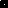 